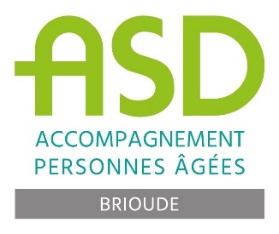 									Brioude, le 29/01/2019A : - Résidents/Familles de résidents	TARIFS applicables au 1er/02/2019HEBERGEMENT PERMANENT :Prix de journée pour les personnes âgées de plus de 60 ansRégime commun (1 lit)								56,31 €       Régime général (2 lits)								50,73 €CANTOU 									73,05 €Accueil de jour									28,15 €	Hébergement temporaire							56,31 €       Pour information : Hébergement plus de 60 ans Tarif régime commun (56,31 €) + tarif GIR 5 et 6 (5.18 €)		61.49 €Prix de journée pour les personnes âgées de moins de 60 ans		71,75 €RESERVATION & LIBERATION DE CHAMBRETarif régime commun (1 lit)   – forfait hospitalier				36,31 €Tarif régime commun (2 lits) – forfait hospitalier				30,73 €DEPENDANCE : 						GIR 1-2				19,22 €						GIR 3-4				12,20 €						GIR 5-6				  5,18 €FRAIS ANNEXES :Dépôt de garantie à l’entrée du résident 	:	250 €Repas invité 					:	8€50Repas invité jour de fête			:          17€00DEDUCTIONS :Déduction du forfait journalier à compter du 4e j d’absence = 20 € et 15 € (psychiatrie)											Ch. METENIER 										Directrice 